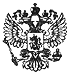 Федеральный закон от 29 сентября 2019 г. N 322-ФЗ "О внесении изменений в статьи 164 и 165 части второй Налогового кодекса Российской Федерации"     Принят Государственной Думой 19 сентября 2019 года     Одобрен Советом Федерации 25 сентября 2019 года     Статья 1     Внести в часть вторую Налогового кодекса Российской Федерации(Собрание законодательства Российской Федерации, 2000, N 32, ст. 3340;2001, N 1, ст. 18; N 53, ст. 5015; 2002, N 22, ст. 2026; N 30, ст. 3027;2003, N 1, ст. 10; N 28, ст. 2886; 2004, N 27, ст. 2711; N 34, ст. 3517;N 35, ст. 3607; N 45, ст. 4377; 2005, N 30, ст. 3101, 3128, 3129, 3130;N 52, ст. 5581; 2006, N 10, ст. 1065; N 31, ст. 3436; 2007, N 23,ст. 2691; N 45, ст. 5417, 5432; 2008, N 26, ст. 3022; N 48, ст. 5519;N 49, ст. 5749; 2009, N 48, ст. 5731; N 51, ст. 6155; N 52, ст. 6444;2010, N 15, ст. 1746; N 31, ст. 4198; N 45, ст. 5750; N 48, ст. 6250;2011, N 30, ст. 4593; N 45, ст. 6335; N 48, ст. 6731; 2012, N 41,ст. 5526; N 49, ст. 6751; 2013, N 23, ст. 2866; N 30, ст. 4049; N 40,ст. 5038; N 48, ст. 6165; 2014, N 23, ст. 2936; N 48, ст. 6660, 6663;2015, N 1, ст. 5; N 14, ст. 2023; N 48, ст. 6689; 2016, N 1, ст. 6; N 22,ст. 3098; N 26, ст. 3856; N 27, ст. 4181; N 49, ст. 6844, 6851; 2017,N 11, ст. 1534; N 47, ст. 6842; N 49, ст. 7307, 7313, 7322, 7325; 2018,N 27, ст. 3942; N 32, ст. 5095, 5096; N 47, ст. 7126; N 53, ст. 8419;2019, N 18, ст. 2225; N 23, ст. 2906; N 31, ст. 4427) следующиеизменения:     1) в пункте 1 статьи 164:     а) в подпункте 3.1:     в абзаце втором слово "Таможенного" заменить словами "Евразийскогоэкономического";     в абзаце третьем после слов "по перевозке или транспортировкежелезнодорожным транспортом товаров," дополнить словами "порожнегожелезнодорожного подвижного состава или контейнеров,", слово"Таможенного" заменить словами "Евразийского экономического";     б) в подпункте 9.1:     в абзаце втором слово "Таможенного" заменить словами "Евразийскогоэкономического";     абзац третий изложить в следующей редакции:     "работ (услуг) по перевозке или транспортировке товаров, порожнегожелезнодорожного подвижного состава или контейнеров, перемещаемых черезтерриторию Российской Федерации с территории иностранного государства, неявляющегося членом Евразийского экономического союза, в том числе черезтерриторию государства - члена Евразийского экономического союза, или стерритории государства - члена Евразийского экономического союза натерриторию другого иностранного государства, в том числе являющегосячленом Евразийского экономического союза, и работ (услуг),непосредственно связанных с указанной перевозкой или транспортировкой,стоимость которых указана в перевозочных документах на перевозку товаров,порожнего железнодорожного подвижного состава или контейнеров;";     2) в статье 165:     а) абзац третий пункта 4.1 изложить в следующей редакции:     "копии перевозочных документов, оформленных при перевозках сучастием железнодорожного транспорта, с указанием наименований или кодовстанций отправления, наименований или кодов входных и выходных российскихпограничных и (или) припортовых железнодорожных станций, наименований иликодов станций назначения.";     б) в абзаце первом пункта 5.1 после слов "при перевозках товаров"дополнить словами ", порожнего железнодорожного подвижного состава иликонтейнеров", слова "государств отправления товаров" заменить словами"государств отправления", слова "государств назначения товаров" заменитьсловами "государств назначения", после слов "при перемещении товаров"дополнить словами ", порожнего железнодорожного подвижного состава иликонтейнеров";     в) абзац двадцатый пункта 9 после слов "при перемещении товаров"дополнить словами ", порожнего железнодорожного подвижного состава иликонтейнеров".     Статья 2     Настоящий Федеральный закон вступает в силу по истечении одногомесяца со дня его официального опубликования, но не ранее 1-го числаочередного налогового периода по налогу на добавленную стоимость.Президент Российской Федерации                                  В. ПутинМосква, Кремль29 сентября 2019 годаN 322-ФЗ